FICHA DE INSCRIÇÃO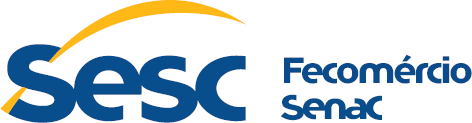 A quantidade de jogadores inscritos por equipe é de 30 atletas. PODENDO RELACIONAR PARA JOGO APENAS 14 ATLETAS, sendo todos maiores de 18 anos.Estar em boas condições físicas e de saúde para participar do evento. Será necessário que todos preencham o Par-Q:Estar ciente e de acordo com a participação voluntária de cada um.Ter conhecimento e estar de acordo com o Regulamento Geral e Técnico do Campeonato.Brasília - DF,	de	de 20233ª COPA INTERSINDICAL FECOMÉRCIO de Futebol Society 20233ª COPA INTERSINDICAL FECOMÉRCIO de Futebol Society 2023EQUIPE:RESPONSÁVEL:FONE:E-MAIL:NºNOME COMPLETO DOS ATLETASCPFNº FILIAÇÃOASSINATURA010203040506070809101112131415161718192021222324252627282930NºCOMISSÃO TÉCNICAFUNÇÃOCPFNº FILIAÇÃOASSINATURA1TÉCNICO2A. TÉCNICO3MASSAGISTAAssinatura e carimbo do Responsável pela equipe.Assinatura e carimbo do Presidente Sindicato.